2017CHARLESTON INVITATIONALMIDDLE SCHOOL DUALS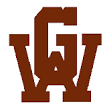 DATEDecember 1st & 2nd LOCATIONGeorge Washington High SchoolFORMATTeam Duals 20 Team Limit 7-8 Matches Each TeamTeam weigh-ins 4:30-5:30 pm on FridayWrestling begins at 6:00 pm on Friday	Wrestling begins at 9:00 am Saturday	ContactCoach Neal 304-900-3918aneal@mail.kana.k12.wv.usENTRY FEE$175.00 per teamChecks payable to: GWHS Wrestling Boosters